Профессиональный союз работников народного образования и наукиРоссийской ФедерацииЛИПЕЦКАЯ ГОРОДСКАЯ ОРГАНИЗАЦИЯ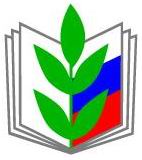 Информационный листок (07 июня 2016 года) Руководителям ОУ, председателям ППОУважаемые коллеги! Министерством образования и науки Российской Федерации и Общероссийским Профсоюзом образования в связи с многочисленными обращениями учителей по фактам принуждения их к составлению отчётной документации, не связанной с их непосредственными должностными обязанностями, в органы исполнительной власти субъектов Российской Федерации, осуществляющие государственное управление в сфере образования, органы исполнительной власти субъектов Российской Федерации, осуществляющие переданные Российской Федерацией полномочия в сфере образования, направлены рекомендации по сокращению и устранению избыточной отчетности учителей   (письмо от 16 мая 2016 г. № НТ-604/08/269).Направляем указанные рекомендации для руководства в работе и доведения их до сведения руководителей образовательных учреждений и председателей первичных профсоюзных организаций. Приложение: на 7 листах.Председатель Липецкой        городской организации Профсоюза                                      Н.Н. Минина